Сумська міська радаVІІІ СКЛИКАННЯ  XVII СЕСІЯРІШЕННЯвід 23 грудня  2021 року №  2666-МРм. СумиРозглянувши звернення громадян, надані документи, відповідно до статей 12, 52, 118 Земельного кодексу України, статті 50 Закону України «Про землеустрій», частини четвертої статті 15 Закону України «Про доступ до публічної інформації», враховуючи протокол засідання постійної комісії з питань архітектури, містобудування, регулювання земельних відносин, природокористування та екології Сумської міської ради від 16.11.2021 № 40, керуючись пунктом 34 частини першої статті 26 Закону України «Про місцеве самоврядування в Україні», Сумська міська рада ВИРІШИЛА:Відмовити громадянам (згідно з додатком) в наданні дозволу на розроблення проектів землеустрою щодо відведення земельних ділянок у власність для будівництва і обслуговування жилого будинку, господарських будівель і споруд у зв’язку з невідповідністю місця розташування об’єктів містобудівній документації, а саме - невідповідністю розташування зазначених у додатку земельних ділянок Плану зонування території м. Суми, затвердженого рішенням Сумської міської ради від 06.03.2013 № 2180-МР, а саме їх потраплянням в рекреаційну зону озеленених територій загального користування Р-3, що визначена для повсякденного відпочинку населення, де розміщення садибної житлової забудови не передбачено.Сумський міський голова                                                       Олександр ЛИСЕНКОВиконавець: Клименко ЮрійДодаток до рішення Сумської міської ради «Про відмову громадянам в наданні дозволу на розроблення проектів землеустрою щодо відведення земельних ділянок у власність»від 23 грудня 2021 року № 2666-МРСПИСОКгромадян, яким відмовляється в наданні дозволу на розроблення проектів землеустрою щодо відведення земельних ділянок у власність для будівництва і обслуговування жилого будинку, господарських будівель і споруд Сумський міський голова                                                                                                                                           Олександр ЛИСЕНКО Виконавець: Клименко Юрій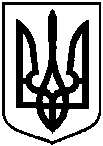 Про відмову громадянам в наданні дозволу на розроблення проектів землеустрою щодо відведення земельних ділянок у власність     (Руденко Д.О., Стеценко Ю.В.)      № з/пПрізвище, ім’я, по батькові, реєстраційний номер облікової картки платника податків або серія та номер паспортуАдреса земельної ділянкиОрієнтовна площа земельної ділянки,гаУмовинадання     123451.Руденко  Дмитро Олександрович м. Суми, вул. 1-ша Замостянська, біля будинку № 7/70,1000власність2.Стеценко Юрій Володимировичм. Суми, вул. Соколина, бідя земельної ділянки  з кадастровим номером 5910136600:20:032:0684 0,1000власність